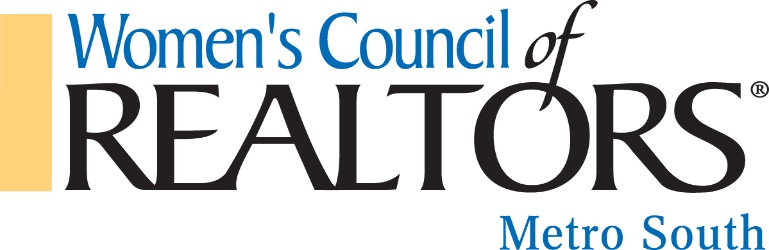 October EventsOctober 4th Metro South Women’s Council of REALTORS® Business Resource Meeting.October 8th The REALTORS® Code of Ethics CE 3 credit hours, Board Office Morrow.October 12th Trade Show (Go to www.msar.org for details and times).October 17th New Member Orientation Logan’s Roadhouse 6:30-8:30 pm.October 22nd Women’s Council “Chili Cook off & Family Fall Festival”More details to follow…We need members to volunteers to help with this event if you are interested please stay after our meeting today along with your leadership team.GAR - Georgia Association of REALTORS® UPDATE  During the GAR Convention in Destin Fla the State Women’s Council Membership Meeting was held and your 2017 Line Officers were voted into office. Congratulations! To your 2017 Leadership Team for the State of Georgia Women’s Council of REALTORS®.Charlene Faucett – 2017 PresidentMonica Spillane – 2017 President ElectTammy Noll – 2017 Secretary & 2017 National Steering Committee Shavon Echols – 2017 Treasure & 2017 National Steering CommitteeJoyce Turner- Immediate Past President & Governor Future MeetingsOct 4th Speakers: The Furious 5November 10th Speaker: Affiliate AppreciationDecember 12th Speaker: 2016 President Farwell & Installation of 2017 LEADERSHIP.Also Awards Ceremony conducted by Gloria Easler.Metro South September 2016 • Volume 1, Issue 9Governing BoardPresidentTammy NollOliver Adams Realty, LLCPresident-electBrande SmithMarket SouthVP, MembershipAmy HudginsApple Realty, INCSecretaryStandish PonderCrowe RealtyTreasurerDean BendallHomeBridge MortgageMembership ChairLes LaneMarket SouthFinance & Budget ChairCarole HodgeWells FargoMarketing ChairAngela HamKeller William Realty Atlanta ClassicEducation ChairMichelle GriffinPreferred Realty Partners, LLCWays & Means ChairKaren DevonshireSparks/King/Watts Law FirmHospitality CommitteeWanda StoyLight House InspectionsAwards & RecognitionGloria Easler Southside Realtors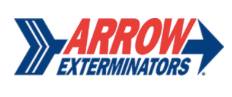 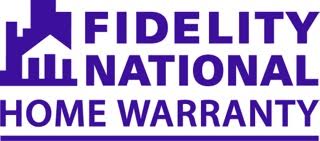 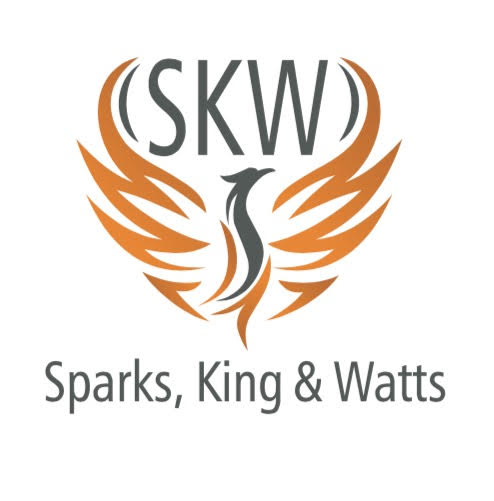 